Banning those who bring before investigation from entering the University According to the instructions of prof.Dr. EL-Sayed EL-Kady, the university president, Mr. Wahid Khalawy, the general secretary of the university issues a decree to ban those who bring before investigation from entering the University lest they affect the investigations, so the university president orders the general secretary of the administrative affairs to issue such a decree. 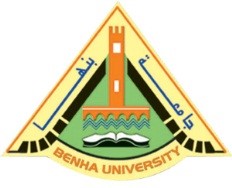 